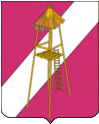 АДМИНИСТРАЦИЯ  СЕРГИЕВСКОГО СЕЛЬСКОГО ПОСЕЛЕНИЯКОРЕНОВСКОГО РАЙОНАПОСТАНОВЛЕНИЕ2 февраля 2024 года                                                                                          № 12ст. СергиевскаяОб утверждении годового отчета о реализации ведомственной целевой программы «Охрана окружающей среды в  Сергиевском сельском поселении Кореновского района» на 2023-2025 годаВ соответствии с Порядком принятия решений о разработке, реализации и оценки эффективности долгосрочных целевых программ в Сергиевском сельском поселении Кореновского района, утвержденным постановлением администрации Сергиевского сельского поселения Кореновского района от 23 октября 2020 года № 104  «Об утверждении Порядка разработки, утверждения и реализации ведомственных целевых программ в Сергиевском сельском поселении Кореновского района»,  администрация Сергиевского сельского поселения постановляет:1. Утвердить годовой отчет о реализации ведомственной целевой программы «Охрана окружающей среды в  Сергиевском сельском поселении Кореновского района» на 2023-2025 года. 2. Контроль за выполнением настоящего постановления возложить на начальника финансового отдела администрации Сергиевского сельского поселения Кореновского района И.Г. Гацко.3. Разместить настоящее постановление в  информационно-телекоммуникационной сети Интернет на официальном сайте администрации Сергиевского сельского поселения  Кореновского района и обнародовать в установленном порядке.4.  Постановление  вступает в силу после его официального обнародования.Глава Сергиевского сельского поселения Кореновского района                                                                         А.П. МозговойЛИСТ СОГЛАСОВАНИЯ проекта постановления администрации Сергиевского сельского поселения Кореновского района от  02.02.2024 № 12«Об утверждении годового отчета о реализации ведомственной целевой программы «Охрана окружающей среды в  Сергиевском сельском поселении Кореновского района» на 2023-2025 года»Проект подготовлен и внесен:Финансовым отделомадминистрации Сергиевскогосельского поселенияКореновского районаНачальник отдела                                                                                      И.Г. ГацкоВедущий специалист                                                                              Т.А. КуслийСогласовано:Ведущий специалист общего отдела администрации Сергиевскогосельского поселенияКореновского района                                                                           Е.А.РохманкаОТЧЕТо ходе реализации ведомственной целевой программы«Охрана окружающей среды в  Сергиевском сельском поселении Кореновского района» на 2023-2025 года (финансирование программы)по состоянию на 31.12.2023 годСергиевское сельское поселение Кореновского районатыс. рублейГлава Сергиевского Сельского поселения Кореновскогорайона                                                                                                                                                                                                                        А.П. МозговойНачальник финансового отдела                                                                                                                                                                              И.Г. ГацкоОТЧЕТо ходе реализации ведомственной целевой программы (оценка достижения целевых индикаторов)по состоянию на 31.12.2023 годВедомственная целевая программа «Охрана окружающей среды в  Сергиевском сельском поселении Кореновского района» на 2023-2025 года Сергиевское сельское поселение Кореновского районаГлава СергиевскогоСельского поселения Кореновскогорайона                                                                                                                                                                                                                 А.П. МозговойНачальник финансового отдела                                                                                                                                                                      И.Г. ГацкоКуслий Тамара Александровна8(861)4298638ПРИЛОЖЕНИЕ № 1УТВЕРЖДЕН постановлением администрации Сергиевского сельского поселения Кореновского района от 02.02.2024 № 12Наименование мероприятияКБККБККБККБКСроки реализацииОбъем финансирования (утверждено программой)Объем финансирования (утверждено программой)Объем финансирования (утверждено программой)Объем финансирования (утверждено программой)Объем финансирования (утверждено программой)Предельный объем финансирования (лимит инвестиций)Предельный объем финансирования (лимит инвестиций)Предельный объем финансирования (лимит инвестиций)Предельный объем финансирования (лимит инвестиций)Предельный объем финансирования (лимит инвестиций)Фактически профинансированоФактически профинансированоФактически профинансированоФактически профинансированоФактически профинансированоОбъем выполнения работ (документально подтверждено)Объем выполнения работ (документально подтверждено)Объем выполнения работ (документально подтверждено)Объем выполнения работ (документально подтверждено)Объем выполнения работ (документально подтверждено)Наименование мероприятияРаздел, подразделЦелевая статьяВид расходовКОСГУСроки реализациивсегоФедерал.бюджетКраевой бюджетМестный бюджетВнебюджет.источникивсегоФедерал.бюджетКраевой бюджетМестный бюджетВнебюджет.источникивсегоФедерал.бюджетКраевой бюджетМестный бюджетВнебюджет.источникивсегоФедерал.бюджетКраевой бюджетМестный бюджетВнебюджет.источники1234567891011121314151617181920212223242526Выполнение работ, направленных на борьбу с выявленными карантинными объектами, путем выкашивания очагов, в целях локализации распространения карантинных растений05030710000000244225апрель-октябрь2024г.184,0184,0184,0184,0184,0184,0184,0184,0Заключения договоров со специализированными предприятиями, организациями на проведение акарицидных (противоклещевых) мероприятий в местах массового отдыха людей ;Проведение акарицидных обработок в течение эпидемического сезона.05030710000000244226Май 202316,016,016,016,016,016,016,016,0Всего по программе200200200200200200200200ПРИЛОЖЕНИЕ № 2УТВЕРЖДЕН постановлением администрации Сергиевского сельского поселения Кореновского района от 02.02.2024 № 12№ п/пНаименование мероприятияСубъект бюджетного планированияЦель программыЗадачи программыНаименование целевых индикаторовСроки реализации программыПлановые показатели индикатора по программеФактические показателииндикатораУровень выполнения, в %1Выполнение работ, направленных на борьбу с выявленными карантинными объектами, путем выкашивания очагов, в целях локализации распространения карантинных растенийСергиевское сельское поселениеОздоровление экологической обстановки в Сергиевском сельском поселении Кореновского района и обеспечение экологической безопасности его территории и населения.1.Снижение площади распространения карантинных фитосанитарных объектов, расположенных на территории Сергиевского сельского поселения.2.Обеспечение экологического образования, просвещения и привлечение внимания населения к проблемам экологии с помощью распространения листовок и плакатов.3.Организация работ по предупреждению возникновения и распространения инфекций, передающихся иксодовыми клещами, коричнево-мраморным клопом.Доля территорий, на которых проводятся карантинные фитосанитарные меры от общей площади карантинных фитосанитарных зон (%) ;Количество проведенных эколого-просветительских мероприятий (мероприятий);Количество напечатанных рекламных материалов социально-экологической направленности (шт) апрель-сентябрь 2023 года3225032250100100 1002Заключения договоров со специализированными предприятиями, организациями на проведение акарицидных (противоклещевых) мероприятий в местах массового отдыха людей ;Проведение акарицидных обработок в течение эпидемического сезона.Сергиевское сельское поселениемай 2023 годаВсего по программе200,0200,0